АДМИНИСТРАЦИЯ МУНИЦИПАЛЬНОГО ОБРАЗОВАНИЯ«БОБРОВО-ЛЯВЛЕНСКОЕ»ПРИМОРСКОГО МУНИЦИПАЛЬНОГО РАЙОНААРХАНГЕЛЬСКОЙ ОБЛАСТИРАСПОРЯЖЕНИЕОт 1 апреля 2021г.                                                                                     №26Об изъятии земельного участка и жилых помещенийВ соответствии с Земельным кодексом  Российской Федерации, Жилищным кодексом Российской Федерации, на основании распоряжения администрации муниципального образования «Боброво-Лявленское» от 23 декабря 2014 г. №103 «О признании жилого многоквартирного дома по адресу: Архангельская область, Приморский район, посёлок Боброво, улица Двинская, дом 18 аварийным и подлежащим сносу»Изъять для муниципальных нужд земельный участок площадью 1928 м² с кадастровым номером 29:16:100505:223, категория земель – земли населённых пунктов, для эксплуатации многоквартирного дома, расположенный по адресу: Архангельская область, Приморский муниципальный район, муниципальное образование «Боброво-Лявленское» посёлок Боброво, улица Двинская, дом 18.Изъять для муниципальных нужд жилые помещения, расположенные по адресу: Архангельская область, Приморский муниципальный район, муниципальное образование «Боброво-Лявленское», посёлок Боброво, улица Двинская, дом 18¼ доли в праве общей долевой собственности на квартиру №1 (кадастровый номер 29:16:100510:146) общей площадью 50.7 кв.м;¼ доли в праве общей долевой собственности на квартиру №1 (кадастровый номер 29:16:100510:146) общей площадью 50.7 кв.м;¼ доли в праве общей долевой собственности на квартиру №1 (кадастровый номер 29:16:100510:146) общей площадью 50.7 кв.м;¼ доли в праве общей долевой собственности на квартиру №1 (кадастровый номер 29:16:100510:146) общей площадью 50.7 кв.м;квартиру №6 (кадастровый номер 29:16:100510:156) общей площадью 29,5 кв.м;⅓ доли в праве общей долевой собственности на квартиру №7 (кадастровый номер 29:16:100510:150) общей площадью 39,4 кв.м;⅓ доли в праве общей долевой собственности на квартиру №7 (кадастровый номер 29:16:100510:150) общей площадью 39,4 кв.м;⅓ доли в праве общей долевой собственности на квартиру №7 (кадастровый номер 29:16:100510:150) общей площадью 39,4 кв.м;квартиру №9 (кадастровый номер 29:16:100510:164) общей площадью 51,4 кв.м;квартиру №10 (кадастровый номер 29:16:100510:147) общей площадью 40.5 кв.м;1/3 доли в праве общей долевой собственности на квартиру №12 (кадастровый номер 29:16:100510:149)  общей площадью 51,3 кв.м;1/3 доли в праве общей долевой собственности на квартиру №12 (кадастровый номер 29:16:100510:149)  общей площадью 51,3 кв.м;1/3 доли в праве общей долевой собственности на квартиру №12 (кадастровый номер 29:16:100510:149)  общей площадью 51,3 кв.м.Опубликовать настоящее распоряжение в бюллетене «Вестник муниципального образования «Боброво-Лявленское» и на информационном сайте администрации муниципального образования «Боброво-Лявленское».Глава муниципального образования                                        И.В. ТитарчукСхема расположения земельного участка на кадастровом плане территориив кадастровом квартале 29:16:100505в Приморском районеАрхангельской областиМО «Боброво-Лявленское», пос. Боброво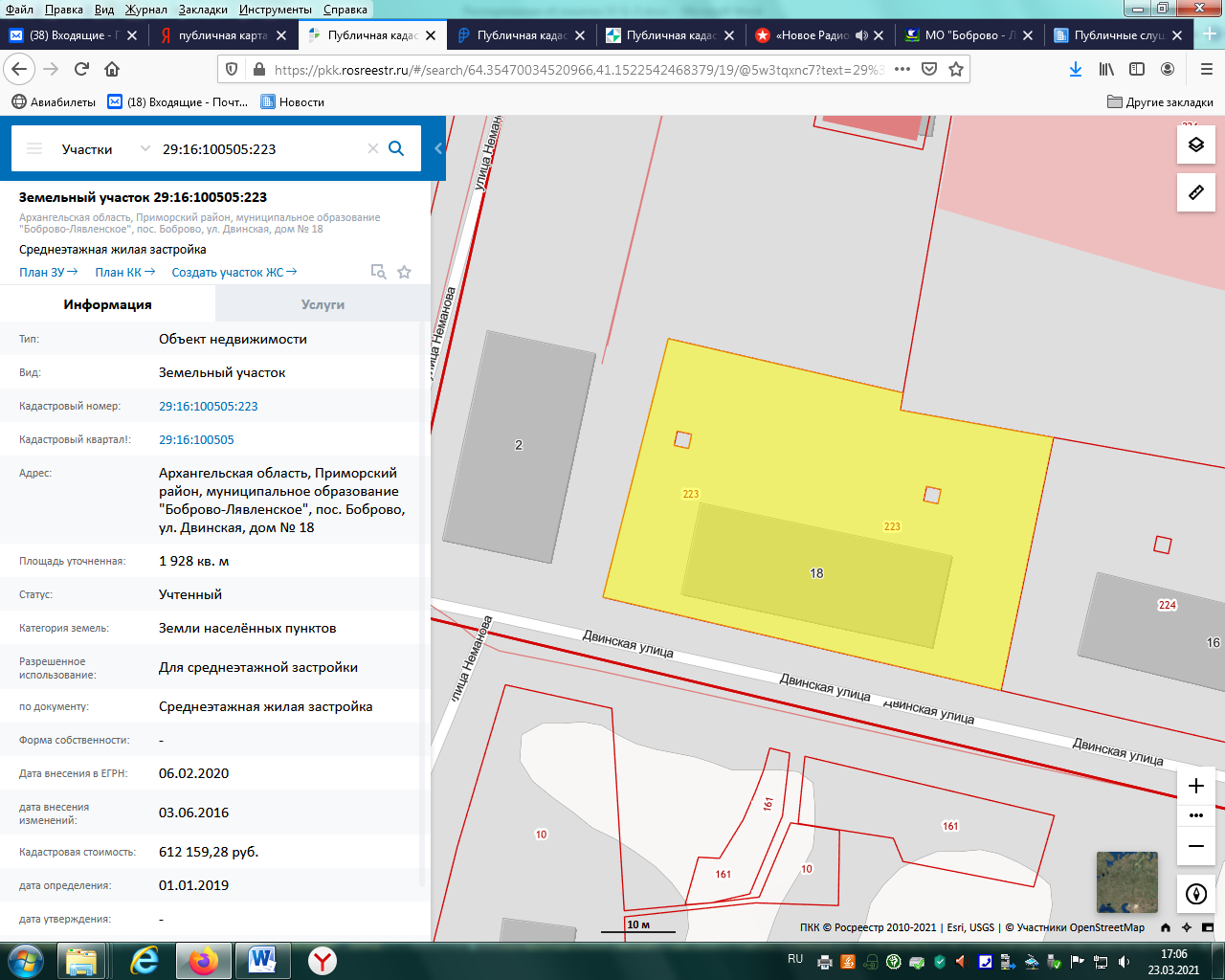 